Dragi učenici!Dobro došli na sat Likovne aktivnosti.Danas ćete crtati trešnje. 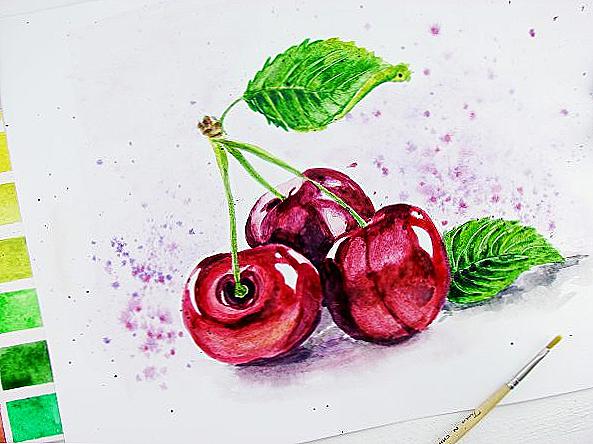 